SÜLEYMAN DEMİREL ÜNİVERSİTESİ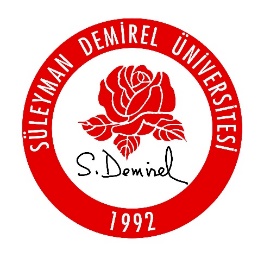 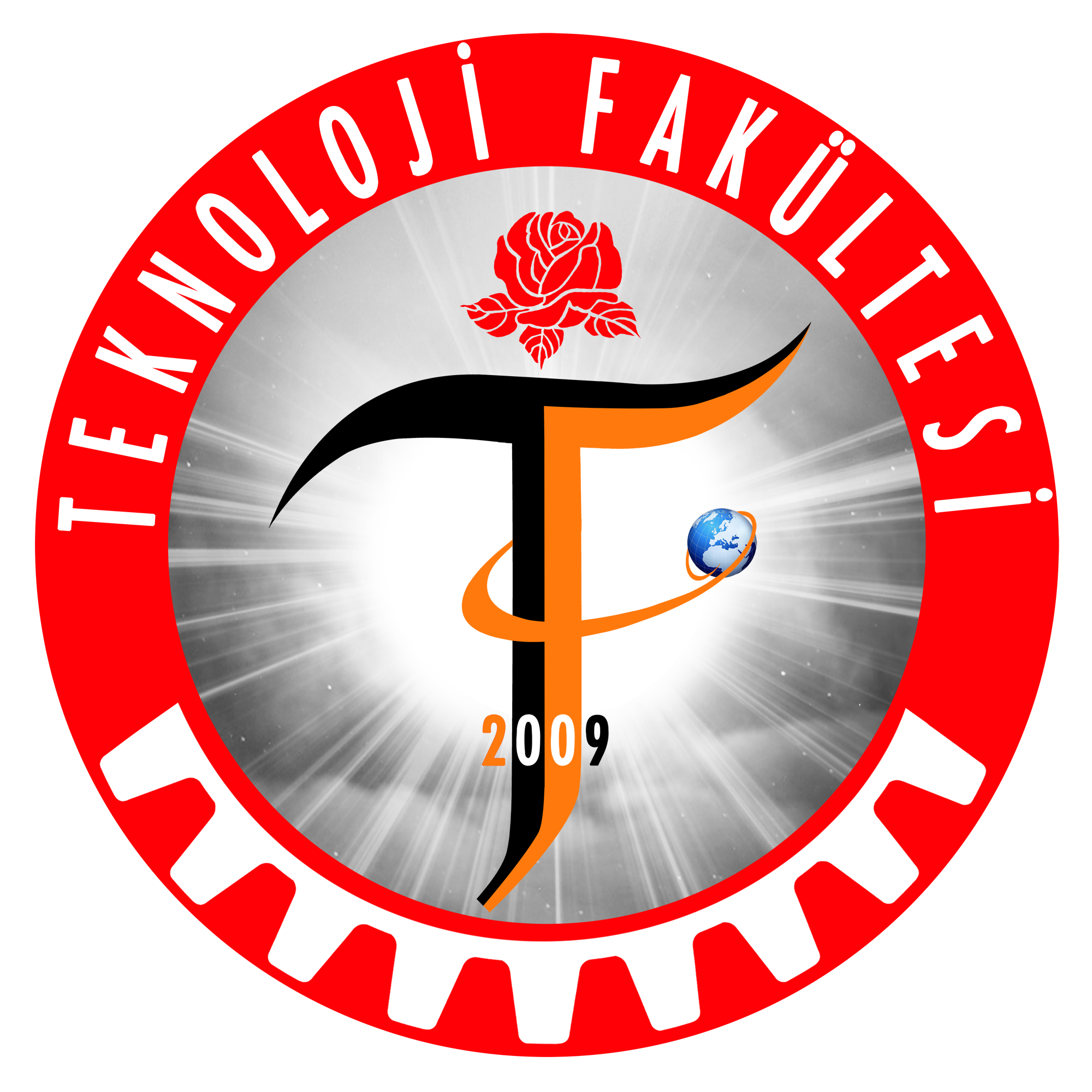 TEKNOLOJİ FAKÜLTESİ İMALAT MÜHENDİSLİĞİ2016-2017 BAHAR DÖNEMİ İMALAT ATELYESİ RAPORU   Rapor No:						Öğrenci No:   Yapılan İş:						İsim:   Teslim Tarihi:					Öğrenim Türü:   Dersi Veren:						İmza:Önemli Notlar: RAPORU TESLİM EDERKEN KIRMIZI YAZILI KISMI SİLİNİZ.Yazı boyutu 12 punto ve Calibri formatında olacaktır.İçerik olarak fazla benzeyen veya aynı olan raporların tamamı “0” olarak notlandırılacaktır.Minimum 3 sayfa maksimum 5 sayfa olacaktır.Eklenen teknik resimler 1 sayfayı geçmeyecektir.Uygulanan işin teorik açıklaması yarım sayfayı geçmeyecektir.Çıktılar dikey A4 alınacaktır. Renkli çıktıya gerek yoktur. Poşet dosya içerisinde değil zımbalayarak teslim edilecektir.Her rapor bir sonraki haftaya kadar teslim edilecektir.1.Uygulamada kullanılan araç gereç ve malzemeyi açıklayınız.2.Yapılmış olan uygulamanın teorisini açıklayınız.3. Uygulanan yöntemin diğer alternatif yöntemlere göre avantaj ve dezavantajlarını açıklayınız.4. Yapmış olduğunuz uygulamayı basamaklar halinde açıklayınız. (Kendi yaptığınız iş için)5.Yapılan parça veya işe ait tanımlayıcı antetli ve kurallara uygun teknik resimleri çiziniz (el veya bilgisayar çizimi)